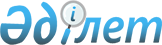 О внесении изменений в постановление Правительства Республики Казахстан от 25 января 2002 года N 101Постановление Правительства Республики Казахстан от 18 декабря 2002 года N 101в      Правительство Республики Казахстан постановляет: 

      1. Внести в постановление  Правительства Республики Казахстан от 25 января 2002 года N 101 "Об утверждении паспортов республиканских бюджетных программ на 2002 год Министерства энергетики и минеральных ресурсов Республики Казахстан" следующие изменения: 

      1) в приложение 1 к указанному постановлению: 

      в графе 5 "Мероприятия по реализации программы" таблицы пункта 6 "План мероприятий по реализации бюджетной программы": 

      в пункте 4 кода программы 030 подпрограммы 034 число "3" заменить числом "7"; 

      в пункте 7 слова "3 документа" заменить словами "5 документов."; 

      2) в приложение 2 к указанному постановлению: 

      графу 5 "Мероприятия по реализации программы" таблицы пункта 6 "План мероприятий по реализации бюджетной программы" изложить в следующей редакции: 

      "1. Завершение проектных, геологоразведочных и геофизических работ; 

      2. Бурение и испытание скважин; 

      3. Строительно-монтажные работы магистрального газопровода, в том числе закуп трубной продукции и оборудования линейной части; 

      4. Ликвидация ранее пробуренных скважин;"; 

      3) в приложение 6 к указанному постановлению: 

      подпункт 4) пункта 7 изложить в следующей редакции: 

      "4) осуществление режимных наблюдений и государственный контроль состояния недр и охраны подземных вод от загрязнения на 4235 пунктах наблюдений"; 

      4) в приложение 10 к указанному постановлению: 

      в графе 5 "Мероприятия по реализации программы" таблицы пункта 6 "План мероприятий по реализации бюджетной программы": 

      пункт 4 изложить в следующей редакции: 

      "4. Персональные компьютеры - 15 единиц, принтеры - 9 единиц, сканер офисный - 4 единицы, сканер для поточного сканирования с автоподачей - 1 единица; источники бесперебойного питания - 10 единиц, факс - 2 единицы, телефоны - 4 единицы, свич автоматический - 6 единиц, модем - 15 единиц."; 

      подпункт 2) пункта 7 изложить в следующей редакции: 

      "2) приобретение оборудования: компьютеры - 15 единиц, принтеры - 9 единиц, сканер офисный - 4 единицы, сканер для поточного сканирования с автоподачей - 1 единица; источники бесперебойного питания - 10 единиц, факс - 2 единицы, телефоны - 4 единицы, свич автоматический - 6 единиц, модем - 15 единиц."; 

      5) в приложение 11 к указанному постановлению: 

      в графе 5 "Мероприятия по реализации программы" таблицы пункта 6 "План мероприятий по реализации бюджетной программы": 

      число "25" заменить на число "81"; 

      пункт 7 изложить в следующей редакции: 

      "7. Ожидаемые результаты выполнения бюджетной программы: приобретение следующих материально-технических средств: сервер - 1 штука, принтеры сетевые - 3 штуки, миникоммутаторы сетевые - 3 штуки, маршрутизатор сетевой - 1 штука, модем сетевой - 1 штука, кабели сетевые - 2 бухты, платы сетевые - 20 штук, розетки сетевые - 50 штук."; 

      6) в приложение 12 к указанному постановлению: 

      в графе 5 "Мероприятия по реализации программы" таблицы пункта 6 "План мероприятий по реализации бюджетной программы": 

      числа "81" и "2" заменить числами "46" и "6"; 

      пункт 7 изложить в следующей редакции: 

      "7. Ожидаемые результаты выполнения бюджетной программы: приобретение следующих материально-технических средств: персональные компьютеры с мониторами - 23 штуки, цветные мониторы - 5 штук, копировальная машина - 1 штука, сканер - 1 штука, принтеры - 5 штук, источники бесперебойного питания - 2 штуки, коммутатор сетевой - 4 штуки, кабели сетевые - 4 бухты, маршрутизатор сетевой - 1 штука, программное обеспечение - 6 пакетов."; 

      7) в приложение 13 к указанному постановлению: 

      пункт 1 изложить в следующей редакции: 

      "1. Стоимость 298305 тысяч (двести девяносто восемь миллионов триста пять тысяч) тенге."; 

      в графе 5 "Мероприятия по реализации программы" таблицы пункта 6 "План мероприятий по реализации бюджетной программы": 

      в пункте 2 кода программы 001 подпрограммы 001 слова "Аэрокосмического комитета" исключить, число "421" заменить числом "329"; 

      8) в приложение 15 к указанному постановлению: 

      пункт 2 изложить в следующей редакции: 

      "2. Нормативно-правовая основа бюджетной программы: пункт 2 статьи 6 Указа  Президента Республики Казахстан, имеющего силу Закона, от 28 июня 1995 года N 2350 "О нефти", подпункты 11)-19) пункта 11 Положения о Министерстве энергетики и минеральных ресурсов Республики Казахстан, утвержденного постановлением  Правительства Республики Казахстан от 25 января 2001 года N 133."; 

      пункт 4 дополнить словами ", подготовка контрактов и конкурсов на нефтяные операции по казахстанской части каспийского шельфа."; 

      в графе 5 "Мероприятия по реализации программы" таблицы пункта 6 "План мероприятий по реализации бюджетной программы": 

      пункт 2 изложить в следующей редакции: 

      "2. Подготовка контрактов и конкурсов на нефтяные операции по казахстанской части каспийского шельфа;"; 

      пункт 3) исключить; 

      пункт 7 изложить в следующей редакции: 

      "7. Ожидаемые результаты выполнения бюджетной программы: обеспечение соблюдения интересов государства в двух Соглашениях о разделе продукции и в конкурсах на нефтяные операции по казахстанской части каспийского шельфа.". 

      2. Настоящее постановление вступает в силу со дня подписания.       Премьер-Министр 

      Республики Казахстан 
					© 2012. РГП на ПХВ «Институт законодательства и правовой информации Республики Казахстан» Министерства юстиции Республики Казахстан
				